2017-18 Consumable Reading Books and Textbooks/Workbooks Now Available for Purchase 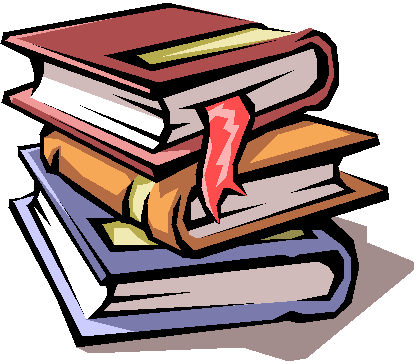 This year, the complete list of books for each grade level is grouped into Part A and Part B.  While both Part A & B are needed, Part A will only be available for purchase online from the school’s website.  Part B is available for purchase at Barnes & Noble located at the Chandler Fashion Mall.  Parents are strongly encouraged to purchase both Part A and B in order to help lower expenses as our school is facing significant cuts in State funding for next year.  However, if you are unable to purchase these books please contact Richele Petersen RPetersen@ArchwayLincoln.org.   Part AThese items are not stocked by Barnes & Noble for various reasons.  We highly recommend you purchase these items on the school website to avoid purchasing the incorrect version or an incomplete set.  Items in this category are either hard to find, only available to educational institutions or so specific that it’s best for the school to source it and make it available for purchase to parents.  Items you purchase in Part A will be given to your child the first week of school.  They are now available for purchase on the school’s website. Part BThese are easier to find books that Barnes & Noble readily stocks, such as the literature books and commonly used workbooks.  As a convenience to parents, Barnes & Noble located at the Chandler Fashion Mall will have a special area set up for school book purchases.  Simply let them know you have an Archway Lincoln student along with their incoming grade and they will have the required books at the counter.  No need to look for them on the shelf and you get to take them home that day!  Books are now in stock; parents can visit this location to purchase Part B.  While you may go in anytime to pick up these books at Barnes & Noble, they have established the following Book Fair event just for Archway Lincoln. Barnes & Noble Book Fair @ Chandler Fashion Mall LocationMay 7th – May 13th  from 10am to 10pmAgain, you may purchase these books from another vendor if you prefer.  However, we ask that you purchase the exact ISBN listed on the 2017-18 Archway Lincoln School Book List.  